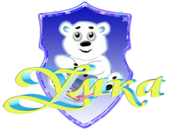 ИННОВАЦИОННОЕ ЧАСТНОЕДОШКОЛЬНОЕ ОБРАЗОВАТЕЛЬНОЕУЧРЕЖДЕНИЕ  « Умка»ПОРТФОЛИО воспитателя ИЧДОУ «Умка»Климовой Татьяны Александровныг.о.Стрежевой  2013г. Оглавление1.Оглавление ________________________________________________________________ 2. Личные данные	 3. Копии документов	4.Общие сведения о педагоге	5. Результаты  педагогической деятельности		6. Взаимодействие с воспитанниками								7. Взаимодействие с педагогами						8.Отзывы						9. Взаимодействие с родителями									10. Методическая копилка								11. Дипломы, грамоты, сертификаты							12.Фотографии											Личные данные1. Ф.И.О.    Климова  Татьяна Александровна2. Дата рождения:    31.07.76г.3. Место работы:   ИЧДОУ «Умка»4. Образование:   Ленинградский университет имени А.С. Пушкина5. Стаж работы:   Общий  стаж работы -  10 лет, педагогический стаж - 8 лет, стаж работы в данном учреждении  -  5 лет.6. Наличие квалификационной категории:   Вторая  квалификационная категория.  7. Награды, звания:  Не имеетОбщие сведения о педагогеВ должности педагога-воспитателя я работаю с 2007 года. За прошедший период я поработала с детьми разного возраста: от 2 до 7 лет. Из года в год, от независящих от меня причин, большинство вверенных мне детей, менялось по возрасту в меньшую либо большую степень. Поэтому, за истекшее время меня интересовали самые различные педагогические технологии воспитания и обучения подрастающего поколения. Особенно близко пришлось познакомиться с технологиями дифференцированного и развивающего обучения, учитывающие индивидуальные и возрастные особенности детей.В начале моего воспитательского труда,  я увлеклась методикой М.Монтессори. В то время у меня была разновозрастная группа ребят, поэтому как нельзя, кстати, пришелся этот метод. Да и как иначе, если одним из неприемлемых принципов этой педагогики является именно разновозрастность детей, когда младшие тянутся за старшими, а старшие привыкают заботиться о малышах.  Я  три года своей работы посвятила этой методике. А многие ее принципы оказались очень близки моему темпераменту. Именно в этот временной отрезок я впервые почувствовала себя феей: когда из обыденных вещей создавались уникальные произведения, групповая комната превращалась в исследовательскую лабораторию, а бытовые предметы представлялись как редкостные экземпляры…  Уж здесь я излила на своих сорванцов всю накопившуюся во мне энергию творчества. Результатом моей работы стали пять сертификатов:Сертификат за участие в семинаре «Педагогический метод Марии Монтессори- теория и практика» 2008 г.Сертификат за участие в семинаре: «Специфика Монтессори услуг, особенности формировании заказа» 2009 г.Сертификат за участие в семинаре: «Особенности методики М.Монтессори – обучение письму и чтению» 2010 г. Сертификат за участие в семинаре: «Инновационные образовательные технологии          в дошкольном образовании» 2011г.Сертификат за участие в  Городских Педагогических чтениях: «Развитие социальных компетенций в монтессори-группе дошкольников»2012г.Но, как бы сильно я не любила этот метод, предложенный М.Монтессори, вскоре я обнаружила один существенный недостаток – полное несоотношение с традиционной системой образования, что впоследствии грозит дезадаптацией при классической модели обучения. В 2010 году директором было предложено взять  на воспитание детей старшего возраста, что я с удовольствием и сделала. Почему с удовольствием?  Да потому, что давно взращивала в себе мысль об использовании на занятиях поисково-исследовательской деятельности. Для начала я познакомилась с трудами классиков педагогики и современными авторами. А книги Е. Марудовой «Ознакомление дошкольников с окружающим миром. Экспериментирование», серия книг Н.М. Зубковой и  О.М. Зыковой «Экспериментирование с живой и неживой природой» стали и вовсе настольными!  Следующим моим шагом было убедить и привлечь к помощи родителей воспитанников. С их помощью были подобраны детские книги познавательного характера, а также создан в группе экспериментальный уголок.Естественно, для эффективного результата, в период с 2010 года, мною была выбрана тема самообразования «Развитие познавательной активности способом экспериментирования в старшем дошкольном возрасте», нашедшая применение в дальнейшей работе. Данное портфолио представляют собой собрание методических и аналитических материалов, раскрывающих содержание и продуктивность моей педагогической деятельности на протяжении последних полутора  лет  работы.Обоснованность включенных в портфолио материалов, обусловливается тем, что во-первых,  результаты моей работы имеют поступательно-возрастающую результативность, во-вторых, могут представлять интерес для педагогов-воспитателей и родителей детей старшего дошкольного возраста.  Результаты  педагогической деятельностиПредназначение педагога в современном дошкольном образовании – особое,  ребенку нужно дать не только различную информацию, но и  включить его в разнообразную, значимую деятельность. На современном этапе развития дошкольного образования детей, в условиях его включения в общеобразовательный процесс,  основными задачами исследовательской деятельности в ДОУ, является, прежде всего, обучение детей навыкам самоопределения и развития, формирования  культуры общения,  развития у  детей логического мышления, творческого и познавательного потенциала. Для эффективного решения поставленных задач,  я организую свою педагогическую деятельность на системной основе, которая строится в соответствии с такими принципами педагогики как  взаимодействие и сотворчество. Каждый раз, изучая новую тему, я использую определенную структуру:
• постановка, формулирование проблемы (познавательной задачи);
• выдвижение предположений, отбор способов проверки, выдвинутых детьми;
• проверка гипотез;
• подведение итогов, вывод;
• фиксация результатов;
Для положительной мотивации деятельности детей использую различные стимулы:
• внешние стимулы (новизна, необычность объекта);
• тайна, сюрприз;
• мотив помощи;
• познавательный момент (почему так?);
• ситуация выбора.На начальном этапе обучения, я внедряю в педагогическую практику объяснительно-иллюстративный метод, при котором используется метод наглядности. При этом методе используются  аудио и видеоматериалы. Затем на следующем этапе занятия, происходит нацеливание  детей на творческий подход к изучению заданий.  Именно на этой стадии  применяю элементы проектно-конструкторского метода, который формирует у детей навыки исследования, активизирует их мыслительную деятельность, способствует применению полученных знаний, умений и  навыков  на практикеНа завершающем этапе освоения материала, приоритетным направлением работы является познавательно – коммуникативная деятельность, при которой у детей вырабатывается познавательный интерес к обучению, желание показать свои обретенные знания проявить себя индивидуально. Качественный результат  обучения зависит от выбранной педагогом методики преподавания. В своей повседневной работе я применяю современные методики, приёмы, игры и упражнения, призванные развивать и активизировать мыслительно-познавательные процессы.Взаимодействие с воспитанниками.В работе с детьми  я вариативно использую комплекс методов: беседа, диалог, импровизация,   ситуаций творческого поиска, создание проблемных воспитывающих ситуаций.Для развития у детей познавательного интереса,  нами был выбран проектный метод. Каждая образовательная деятельность спланирована так, чтобы каждый ребенок в отдельности, и коллектив в целом, ощущал  результаты своего труда.  В прошлом году мы впервые применили в работе с детьми метод проектирования. При изучении темы «Деревья», дети искали и устанавливали взаимосвязи между высотой дерева и  районом его произрастания. Дети с помощью родителей готовили мини-доклады на эту тему.  Поскольку, воспитанникам пришлась по душе данная деятельность, мы приняли решение о более глубоком внедрении в педагогическую работу исследовательской деятельности.  В октябре 2012г. дети занимались проектной деятельностью на тему «Животные Красной Книги».  Цель данного мини-проекта: расширить представления о вымирающих видах животных.           А в ноябре ребятам было предложено поучаствовать в экологическом  проекте ДОУ «Ёлочка- пушистая иголочка».  На данное предложение с удовольствием откликнулись как воспитанники группы, так и их родители. Цель экологического проекта: - Формирование ответственного отношения к природным богатствам, творческой активности и природоохранной деятельности. В декабре дети изучали свойства снега и льда,  развивая познавательную деятельность в мини-проекте «Снег и лед».В ближайшие  планы по развитию исследовательской деятельности дошкольников старшего возраста, входит ряд мероприятий, связанных с проектной деятельностью. Например,  мини-проект  «Лекарственные растения», целью  которого является классификация подвидов растений.Ведущий замысел воспитательной системы состоит в создании атмосферы,  способствующей индивидуальному росту. Главным же целевым ориентиром является содействие формированию у детей познавательной направленности. Достижение данной цели становится возможным, когда решены следующие задачи:- Применение современных технологий;- формирование благоприятной среды развития в группе; - применение современных методик; - развитие навыков  исследовательской деятельности.Применение современных технологий.Приоритетным видом деятельности обучения и воспитания является педагогическая деятельность. В качестве критериев эффективности функционирования учебно-воспитательной системы в группе, выбраны критерии, позволяющие оценить результаты деятельности по достижению поставленной цели. К числу критериев относятся:  развитость познавательного потенциала ребенка;  формирование коммуникативных навыков;  сформированность первичных умений самопознания, самоанализа и саморазвития.Все вышеизложенное  подтверждают диагностические результаты воспитанников по формированию интереса  исследовательской деятельности (см. таблицу)Диагностика развития способностей к исследовательской деятельности детей, разработанная А. И. Савенковым («Развитие умений делать выводы и умозаключения», «Угадай предмет», «Развитие навыков экспериментирования», «Развитие умений задавать вопросы») проводилась в 2011-2012г.г. на детях старшего возраста.Результаты на начало года получились следующие:Дети старшей группы недостаточно владеют разнообразными способами познания окружающего мира;• Испытывают затруднения производить мыслительные операции: анализировать, сравнивать, группировать;• У детей есть желание к проектной деятельности, но уровень активности, самостоятельности, творчества в решении задач низок;• Отмечается бедное творческое мышление, воображение, слабо развиты коммуникативные умения и навыки, заниженная самооценка;• Слабое формирование предпосылок поисковой деятельности, интеллектуальной инициативы. Результаты на конец года дали нижеприведенные итоги:Существенно выросли познавательные интересы и способности детей;Ускорились такие мыслительные процессы, как быстрота реакции, неординарность и  креативность.Повысился уровень творческого мышления, дети стали применять всевозможные способы познания окружающего мира;Стали более самостоятельными и инициативными.Научились выслушивать мнение товарища, работать в команде,  делать умозаключения, стали более сплоченными.Данные итоги позволили говорить о неплохих достижениях детей нынешней группы «Ягодка».Достижения воспитанников. Взаимодействие с педагогами. Сама личность педагога, его внутренний мир, оказывают большое влияние на формирование личности ребенка, поэтому педагог должен быть интересен детям, постоянно развивать свой кругозор, совершенствовать профессиональное мастерство. Основой всей моей педагогической деятельности,  стала необходимость в постоянном самосовершенствовании и самообразовании.Через периодические издания методической литературы, Интернет-ресурсы, знакомлюсь с педагогическими новинками, освещающими образование и достижениями в области опытно-исследовательской деятельности, изучаю их и потом использую в своей работе. Принимаю участие в педагогических советах ДОУ, посещаю открытые занятия своих коллег и делюсь педагогическим опытом на мастер-классах. На протяжении 5 лет работы в ДОУ,  активно участвую в инновационной деятельности учреждения, направленной на разработку теоретических и методологических основ использования системного и личностно-ориентированного подхода в процессе обучения и воспитания детей. Опытом работы активно делюсь с коллегами на пед. часах и  выступаю на педагогических советах учреждения. Для молодых педагогов провожу открытые занятия и мастер-классы.Считаю достижением в своей педагогической деятельности: 1.Создание хорошего психологического климата при организации познавательной деятельности. 2.Использование различных методов  и приемов  для усвоения новых тем 3.Выработка и формирование в каждом ребенке познавательного интересаДостижения педагога.Взаимодействие с родителями.Очень многое для ребенка зависит от складывающихся в ДОУ профессиональных и человеческих взаимоотношений взрослых: воспитателей, директора, узких специалистов, родителей - их отношении к самим себе, друг другу, ребенку. Все эти взрослые непосредственно причастны к созданию благоприятного климата для ребенка. Интересы ребенка могут пострадать, если отношения между работниками детского сада и родителями не сложились.В последнее время наметились новые подходы к педагогическому взаимодействию детского сада и семьи.В ст.18 Закона РФ «Об образовании» говорится «Родители являются первыми педагогами. Они обязаны заложить основы физического, нравственного и интеллектуального развития личности ребенка в раннем возрасте».Признание приоритета семейного воспитания требует иных взаимоотношений семьи и образовательных учреждений, а именно - сотрудничества, взаимодействия и доверительности.Детский сад и семья должны стремиться к созданию единого пространства развития ребенка.Организация полноценного взаимодействия педагогов и родителей является одной из важнейших задач, стоящих перед коллективом детского сада. В течение двух последних лет коллектив вел активный поиск и внедрение таких форм взаимодействия с семьями воспитанников, которые бы позволили достичь реального сотрудничества.Работу начали с выявления трудностей возникающих у педагогов в работе с семьей и причин их возникновения. Причины возникающих трудностей по нашему мнению таковы:низкий статус профессии воспитателя в обществе;недостаточно высокий уровень психолого-педагогической культуры родителей;неполная информированность воспитателей об условиях жизни ребенка дома и соответственно, родителей о жизни ребенка в детском саду.И таким образом, в  сентябре 2011 года был проведен опрос 28 родителей детей, посещающих старшую группу ИЧДОУ «Умка». Большую активность проявили мамы детей (79%от числа опрошенных). Анализ полученных сведений показал: - некоторые родители перекладывают ответственность за воспитание детей на педагогов ДОУ;- большинство родителей  настроены позитивно, демонстрируют готовность сотрудничать, но с оговоркой (дефицит времени); - отсутствует четкое представление о системе совместной работы родителей и педагогов.Пожелания родителей относительно результатов совместной деятельности выглядели следующим образом:- получить максимально полную информацию о своем ребенке хотели бы 68% опрошенных; - получить возможность быть участником образовательного процесса –55%;- получить психолого- педагогическую консультацию по решению проблем- 36%;- научиться определять интересы, способности детей – 21%;- получить возможность общения с родителями других детей – 28%.Анкетирование родителей свидетельствует о том, что они готовы к сотрудничеству и доверительности. Авторитет воспитателя в вопросах воспитания очень высок. 86% опрошенных родителей считают воспитателя наиболее важным источником информации по воспитанию ребенка, которому они более всего доверяют. Обработка анкет позволила получить сведения о том, что ожидают родители от ДОУ, очертить круг вопросов, увидеть трудности и проблемы родителей в воспитании и развитии детей. И, кроме того, стало понятно, что формы и методы работы с родителями, применяемые ранее (выступления на родительских собраниях, наглядная агитация и др.) оказались недостаточно эффективными, не позволяющими родителям занять активную позицию в образовательном процессе ДОУ. Работа с семьями воспитанников должна учитывать современные подходы к этой проблеме. Главная тенденция – использование активных и интерактивных форм и методов взаимодействия.В работе с семьями удачно зарекомендовали себя такие формы работы как:Устные журналыРодительские гостиныеТренингиМастер-классыСемейные клубы по интересамСовместное творчество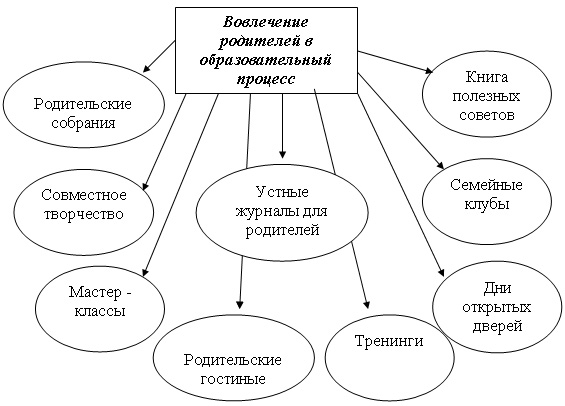 Для повышения эффективности работы с семьей необходимо помочь педагогам, провести с ними работу по повышению взаимодействия с родителями . Подготовка педагогического коллектива ДОУ к работе с родителями может быть эффективна только в том случае если она четко спланирована. Для этого нами разработана система работы с коллективом по взаимодействию с семьей.Работа в этом направлении началась с того, что проанализировав работу в ДОУ по взаимодействию с семьей, выявили, что педагоги работу с семьей считают необходимой и трудоемкой, в то же время не все педагоги готовы к ней на должном уровне. Есть в ДОУ положительный опыт педагогов, но есть и педагоги, общение которых с родителями строится на формальном уровне.Так как одной из функций управления методической работы является информационно-аналитическая на этом этапе после анализа работы мы занялись формированием базы данных о передовом опыте, о новых направлениях работы.На следующем этапе мы постарались мобилизовать всех членов педагогического коллектива на активное участие в повышении квалификации в этом направлении, что явилось своеобразным стартовым стимулированием педагогов. Определив педагогов имеющих положительный опыт в работе с семьей и в работе по приобщению детей к культурным и духовным ценностям, выделили их в инициативную группу, ставшую опорой при разработке программы взаимодействия с семьей. Таким образом, был учтен такой важный фактор управления методической работой как моральное стимулирование.Следующим этапом работы стало оказание помощи педагогам через такие формы работы:Консультации - «Учимся сотрудничать с родителями», «Опытно -экспериментальная деятельность глазами детей, родителей и педагогов», «Взаимодействие ДОУ с родителями по вопросам познавательно-экспериментальной деятельности»Педсоветы:«Роль экспериментов в умственном воспитании детей»«Опытно - экспериментальная деятельность глазами детей, родителей и педагогов»Семинары: «Взаимодействие ДОУ с родителями по вопросам познавательно-экспериментальной деятельности».Так как одной из основных задач методической работы в ДОУ является изучение и распространение передового опыта,  а в коллективе на момент начала углубленной работы в данном направлении были как педагоги, имеющие положительный опыт, так и молодые педагоги, только начавшие работу в детском саду, в распространении положительного опыта в рамках своего доу, я посчитала возможным такую форму «наставничество». Познакомившись с имеющимся опытом коллег, сопоставив их опыт с тем, что они делают  разработала совместно с заместителем директора по УВР достаточно оригинальную систему  работы с родителями для моей группы. Так  появился уникальный семейный клуб « Мама, папа, сад и Я - вместе дружная семьЯ » через который проходит совместное знакомство ребенка+семьЯ с окружающим миром через опытно-экспериментальную деятельность. Эта форма работы как своеобразный итог проведенной методической работы тоже позволила выявить как положительные, так и недостатки в работе. Результатом проведенной методической работы стал созданный семейный клуб в ИЧДОУ, который создал благоприятный климат, способствующий развитию творчества родителей, детей и  педагогов. В результате проведенной работы творческой группой разработано: план- программа по взаимодействию с семьей, положение семейного клуба,рекомендации для педагогов и родителейпрактические материалы для педагогов и родителей.Название технологииИспользуется частично или полностьюМетодическое оснащениеД.Б.Горовикова, М.И.Лисина, С.Л.Новоселова, Н.Н.ПоддъяковЧастичноМатериалы для экспериментирования (цифровой микроскоп, колбы…)Информационно-коммуникативныйПолностьюМатериалы для экспериментирования цифровой микроскоп, ноутбук, слайд-проектор, экран..Технология игрыПолностьюМатериалы для экспериментирования цифровой микроскоп, картотека игрПроектной деятельностиПолностьюМатериалы для экспериментирования цифровой микроскоп, ноутбук, слайд-проектор, экран..Исследовательской деятельностиПолностьюМатериалы для экспериментирования цифровой микроскоп, ноутбук, слайд-проектор, экран, экспериментальная лаборатория..КритерииКритерииКритерииКритерииКритерииКритерииКритерииКритерииУровниСкорость ответа на проблемный вопросСкорость ответа на проблемный вопросБыстрое нахождение решения задачБыстрое нахождение решения задачНахождение новых способов решения задачНахождение новых способов решения задачРеакция на помощь в решении задачРеакция на помощь в решении задачУровниН.г.К.г.Н.г.К.г.Н.г.К.г.Н.г.К.г.Выс.1-4%2-8%2-8%2-8%1-4%2-8%1-4%2-8%Ср.13-56%15-65%11-47%14-32%9-20%12-33%8-31%11-47%Низ.9-39%6-26%10- 43%7-16%13-29%9-20%14-32%10-43%ДатаТема открытого занятияДети УровеньМесто19. 12. 07Городская экологическая акция «В защиту ёлочки»Старшая группаМуниципальныйсертификат17.04.08«Неделя добра»Старшая группаМуниципальныйБлагодарственное письмоДекабрь 2008Городская экологическая акция «В защиту ёлочки»Старшая группаМуниципальныйсертификатАпрель 2009«Неделя добра»Старшая группаМуниципальныйБлагодарственное письмоДекабрь 2009Городская экологическая акция «В защиту ёлочки»Старшая группаМуниципальныйсертификат25.11.10Городская экологическая акция «Покормите птиц зимой -2010»Старшая группаМуниципальныйсертификат25.12.10Городская экологическая акция «В защиту ёлочки»Старшая группаМуниципальный3 место -1сертификат15.04.10-22.04.10«Неделя добра»Старшая группаМуниципальныйБлагодарственное письмоФевраль 2011Городская экологическая акция «Защитим птиц зимой -2011»Старшая группаМуниципальныйсертификатМарт2011Городская экологическая акция «Спасти и сохранить- 2011»Старшая группаМуниципальныйсертификатАпрель 2011Фестиваль детского творчества «Капельки -2011»Старшая группа  МуниципальныйГрамота за 2-местоАпрель 2011«Неделя добра»Старшая группаМуниципальныйБлагодарственное письмо18.03.12Фестиваль  детского творчества на волне города «Конкурс чтецов 2012»Старшая группа Муниципальный ГрамотаАпрель 2012«Неделя добра»Старшая группаМуниципальныйБлагодарственное письмо05.10.12Всероссийская акция «Возроди - Кедр»Подготовительная группа  РегиональныйДиплом 15.12.12Городской конкурс-выставка, посвящённый экологической акции «В защиту ёлочки»- игрушки, ёлочки своими руками из бросового материалаПодготовительная группа  Муниципальный1 место -12 место-23место-2поощрительное место-124.12.12Городской конкурс снежных построек «Ёлочка – пушистая иголочка» Подготовительная группаМуниципальный3 местоФорма представления опытаУровень представленияТемаДата проведенияСообщение на педагогическом часеНОУ«Использование игровой системы сенсорного обучения, как средство инновационного подхода к развитию креативных способностей детей»2008г.Консультация для педагоговНОУ«Развитие мелкой моторики по средствам материалов М.Монтессори»2008г.Открытое занятие, с использованием методики М.МонтессориНОУ«Зима»2008г.Мастер-классНОУ«Обучение письму и чтению по средствам методики М.Монтессори»2009г.СообщениеНОУ«Вкладыши Монтессори»2009г.Открытое развлекательное мероприятиеНОУ«По малинку в сад пойдем»2009г.Мастер-классНОУ«Роль взрослого в монтессори-педагогике»2010г.Открытое занятиеНОУ«Морские обитатели»2010г.КонсультацияНОУ«Опыты со старшими дошкольниками»2011гСообщениеНОУ«Познавательно-исследовательская деятельность старших дошкольников»2011г.СообщениеИЧДОУ«Метод проектов»2012г.Опыт работыИЧДОУ«Формирование картотеки опытов»2012г.Сообщение на Пед. чтенияхГородской уровень«Развитие социальных компетенций в монтессори-группе»2012г.Мастер-классИЧДОУ«Оборудование уголка-экспериментирования в группе»2012г.ПроектИЧДОУ«Сохраним елочки»2012г.Мастер-классИЧДОУ«Изготовление елочных игрушек из бросового материала»2012г.ДатаТема открытого занятияДетиПедагогиРодителиУровеньОценка19. 12. 07В мастерской Феи.Средняя группа.ДОУ.Высокая.17.10.08Осенний поход в парковую зонуСтаршая группаПсихологЭкологлогопедРодители гр. «Солнышко»ДОУ.Высокая.21.11.08Консультация для педагогов«Познавательно- исследовательская деятельность дошкольников»Педагоги ДОУДОУ.Высокая.16.11.09Нетрадиционное родительское собрание«Развитие мелкой моторики через совместную художественную деятельность»Родители гр. «Солнышко»ДОУ.Высокая.27.10.10Открытое интегрированное занятие «Морские обитатели»2-младшая группаДОУ.Высокая.25.11.10Сообщение для педагоговМастер класс «Роль взрослого в Монтессори- педагогике »Педагоги ДОУДОУ.Высокая.Февраль 2011Городская экологическая акция «Защитим птиц зимой -2011»старшаяПедагоги ДОУРодители ДОУМуниципальныйВысокая.Март2011Городская экологическая акция «Спасти и сохранить- 2011»старшаяПедагоги ДОУРодители ДОУМуниципальныйВысокая.Апрель 2011Фестиваль детского творчества «Капельки -2011»старшаяПедагоги ДОУРодители ДОУМуниципальныйВысокая.22.09.11Мастер класс«Опыты с объектами неживой природы»старшаяПедагоги ДОУРодители ДОУДОУ.Высокая.20.10.11Открытое занятие«Лаборатория маленьких почемучек»старшаяПедагоги ДОУРодители ДОУДОУ.Высокая.18.03.12Фестиваль  детского творчества на волне городаСтаршая группаМуниципальныйВысокая.15.11.12Путешествие по АфрикеПодготовительная группаПедагоги ДОУРодители ДОУДОУ.Высокая.15.12.12Экологическая акция «Елочка-пушистая иголочка»Подготовительная группаПедагоги ДОУРодители ДОУДОУ.Высокая.24.12.12Мастер класс «Ёлочка – пушистая иголочка» - игрушки своими руками из бросового материалаПодготовительная группаПедагоги ДОУРодители ДОУДОУ.Высокая.